Chronic Wound Clinic Referral2/531-533 Kingsway, Miranda, Level 1NOTE: This clinic only operates on Thursday afternoonsFor enquiries leave a message on XXXXXXXXXX & we will call back This clinic provides an ambulatory care clinic and tele-health appointments. All initial appointments will be tele-health.Please mark location of all current wound/s 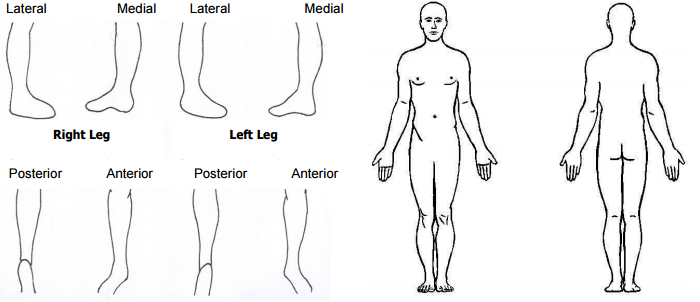 Details of current wound/s needing review: Please fax this form back to 9540 8164. Referrals will be responded to within 1-2 weeks of receiving referral. Patient Details GP / Specialist Referrer Details Name: Name: DOB: Practice:Address: Phone:Patient phone: Fax:Who do we contact to make this appointment?Who do we contact to make this appointment?Contact Name & phone:                                                                           Relationship to patient:Contact Name & phone:                                                                           Relationship to patient:Referral criteria (these all need to apply, otherwise referral will not be accepted) Chronic or complex wound Greater than 6 weeks duration    Wound is failing to heal despite usual treatment GP has consulted on this wound and approves this referral Patient can attend the clinic- must be able to transfer with minimal assistance of one person ORTele-health appointment required as patient CAN’T transfer easily with one or less peopleReferral criteria (these all need to apply, otherwise referral will not be accepted) Chronic or complex wound Greater than 6 weeks duration    Wound is failing to heal despite usual treatment GP has consulted on this wound and approves this referral Patient can attend the clinic- must be able to transfer with minimal assistance of one person ORTele-health appointment required as patient CAN’T transfer easily with one or less peoplePast History: Please attach a GP patient health summary with this referral which includes:Past History Current Medications Past History: Please attach a GP patient health summary with this referral which includes:Past History Current Medications Allergies (list specific allergen/s and reaction/s)  Nil allergies…………………………………… Latex……………………………………..……..     Tape……………………..….…………………Local anaesthetic……………………………...     Iodine…………………………………………..     Medications………………………..…………       Other…………………………………………….……………………………………………………        …………………………………………………..Allergies (list specific allergen/s and reaction/s)  Nil allergies…………………………………… Latex……………………………………..……..     Tape……………………..….…………………Local anaesthetic……………………………...     Iodine…………………………………………..     Medications………………………..…………       Other…………………………………………….……………………………………………………        …………………………………………………..Does the patient have any of the following:  Diabetes                                      Anaemia                                     Anticoagulants Arterial disease                           Venous disease                           Immunosuppresents Lymphoedema                            Renal Failure                               Steroids Heart Failure                               Peripheral Neuropathy                 ChemotherapyHypertension                                Dementia                                     Malignancy Previous leg ulcers- If yes for previous ulcers, what type and how long ago: ………………………………………………………………………………………………………….                        …………………………………………………………………………………………………………...Does the patient have any of the following:  Diabetes                                      Anaemia                                     Anticoagulants Arterial disease                           Venous disease                           Immunosuppresents Lymphoedema                            Renal Failure                               Steroids Heart Failure                               Peripheral Neuropathy                 ChemotherapyHypertension                                Dementia                                     Malignancy Previous leg ulcers- If yes for previous ulcers, what type and how long ago: ………………………………………………………………………………………………………….                        …………………………………………………………………………………………………………...How many wounds do you want this clinic to focus on? Please number on above drawings.Duration of each woundDressings- frequency & typePain- severity & typeHave any specialists been involved in care? What did they do?Who is managing this wound? (include contact details)Has the patient’s usual GP been notified of this referral?    Yes  -  if not please do so prior to sending referral.